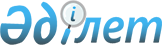 Қазақстан Республикасы Үкіметінің 2005 жылғы 4 наурыздағы N 207 қаулысына өзгеріс енгізу туралыҚазақстан Республикасы Үкіметінің 2005 жылғы 26 сәуірдегі N 390 Қаулысы



      Қазақстан Республикасының Үкіметі 

ҚАУЛЫ ЕТЕДІ

:




      1. "Бәйтерек" Қазақстан-Ресей бірлескен кәсіпорны" акционерлік қоғамын құру туралы" Қазақстан Республикасы Үкіметінің 2005 жылғы 4 наурыздағы N 207 
 қаулысына 
 мынадай өзгеріс енгізілсін:



      2-тармақтағы "төленетін күнге" деген сөздер "Құрылтай шарты мен Жарғыға қол қою күніне" деген сөздермен ауыстырылсын.




      2. Осы қаулы қол қойылған күнінен бастап қолданысқа енгізіледі.

     

 Қазақстан Республикасының




      Премьер-Министрі


					© 2012. Қазақстан Республикасы Әділет министрлігінің «Қазақстан Республикасының Заңнама және құқықтық ақпарат институты» ШЖҚ РМК
				